Publicado en Madrid el 28/05/2018 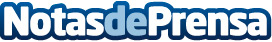 Passivhaus, el camino para eliminar el gasto en aire acondicionado durante la época estival, según StoLos expertos de Sto, multinacional alemana líder en la fabricación de elementos constructivos para edificación sostenible e innovadora, analizan las ventajas del estándar Passivhaus de cara a veranoDatos de contacto:RedacciónNota de prensa publicada en: https://www.notasdeprensa.es/passivhaus-el-camino-para-eliminar-el-gasto-en Categorias: Nacional Ecología Consumo Construcción y Materiales http://www.notasdeprensa.es